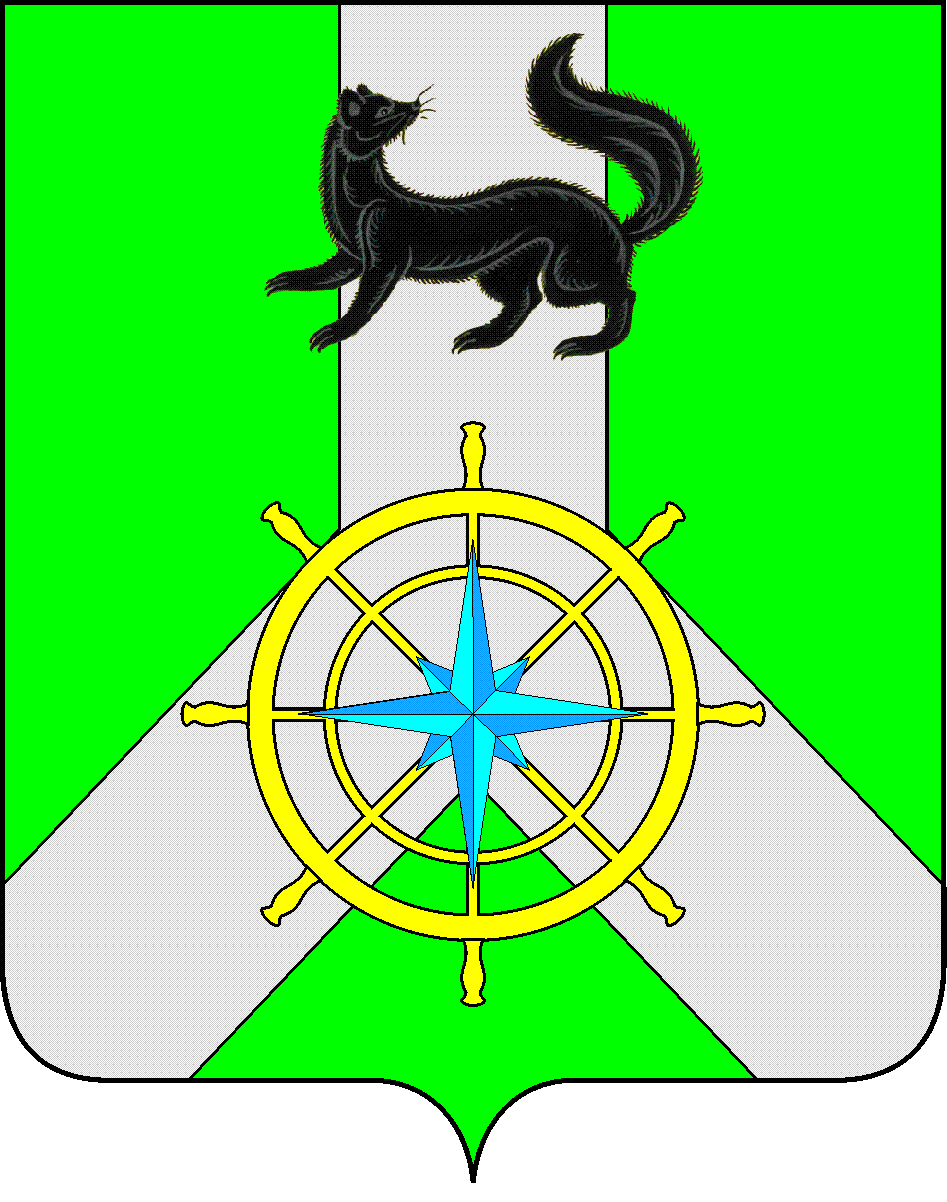 Р О С С И Й С К А Я   Ф Е Д Е Р А Ц И ЯИ Р К У Т С К А Я   О Б Л А С Т ЬК И Р Е Н С К И Й   М У Н И Ц И П А Л Ь Н Ы Й   Р А Й О НА Д М И Н И С Т Р А Ц И Я П О С Т А Н О В Л Е Н И ЕО подготовке к пожароопасному периоду 2020 года       В целях проведения мероприятий по предупреждению возникновения чрезвычайных ситуаций, обусловленных  пожароопасным периодом 2019 года на территории Киренского района, в соответствии с Федеральными законами от 06.10.2003г. № 131-ФЗ «Об общих принципах организации местного самоуправления в Российской Федерации», от 21.12.1994г. № 69-ФЗ «О пожарной безопасности», во исполнение Решения КЧС и ОПБ администрации Киренского района от 20.03.2020г.  № 6, со ст. 39, 55 Устава муниципального образования Киренский район, администрация Киренского муниципального районаПОСТАНОВЛЯЕТ:1.Утвердить состав межведомственного оперативного штаба на пожароопасный период, согласно приложению.2. Главам администраций городских и сельских поселений Киренского муниципального района:- создать вокруг населенных пунктов и объектов, прилегающих к лесным массивам, минерализованные противопожарные полосы; - провести контролируемый отжиг сухой растительности;- провести опашку населенных пунктов;- установить устойчивую связь между населёнными пунктами с подразделениями ПСЧ-39 г. Киренск; - провести разъяснительную работу с населением по вопросам соблюдения правил пожарной безопасности;- обеспечить функционирование добровольной пожарной охраны;- организовать сходы жителей для решения вопросов предупреждения пожаров и их тушения силами добровольной пожарной охраны;- подготовить противопожарную автотехнику, обучить личный состав, иметь неснижаемый запас ГСМ; - обеспечить исправность систем наружного противопожарного водоснабжения, возможности забора воды пожарной и приспособленной техникой из водонапорных башен и открытых водоемов.Срок исполнения: до 20.04.2020г.- предоставить в отдел ГО и ЧС Комитета по имуществу и ЖКХ администрации Киренского района информацию о имеющихся пожарных мотопомпах, передвижных емкостях (куб.метр), технике, месте дислокации.Срок исполнения: 20.04.2020г.3. Руководителям организаций жилищно-коммунальной сферы, совместно с администрациями поселений Киренского района:- обеспечить содержание подвалов и чердаков многоквартирных жилых домов в закрытом на замок состоянии.Срок исполнения: в течение пожароопасного периода- провести проверку работоспособности пожарных гидрантов и других источников противопожарного водоснабжения, выявленные недостатки устранить. Указатели пожарных гидрантов (кранов) обновить согласно нормативным документам.Срок исполнения: 01.05.2020 г.- провести уборку подведомственных территорий и организовать вывоз сухого мусора с территорий населенных пунктов.Срок исполнения: 01.05.2020 г.4. Руководителям организаций всех форм собственности:- провести обучение работников, занятых на пожароопасных участках, задействованных на работах в лесной зоне, занятых при окрасочных, огневых и пожароопасных работах, мерам пожарной безопасности по программам пожарно-технического минимума.Срок исполнения: до 15.04.2020 г.- разработать план мероприятий по усилению пожарной безопасности организаций в весенне-летний период;- осуществить страхование имущества от пожара;- провести инструктаж рабочих и служащих по мерам пожарной безопасности в весенне-летний период.- оборудовать в административных зданиях, уголки по пожарной безопасности с наглядной агитацией, вывесить знаки пожарной безопасности.      Срок исполнения: 01.05.2020 г.5. Начальнику Управления образования администрации Киренского муниципального района (Звягинцева О.П.):- в курсе ОБЖ спланировать и провести занятия по действиям при пожаре и причинам их возникновения. Привлечь для проведения уроков сотрудников и работников ПСЧ № 39 г Киренск.Срок исполнения: до 01.05.2020 г.- организовать в учебных учреждениях из числа учащихся, дружины юных пожарных (ДЮП), провести совместно с ПСЧ № 39 г.Киренск учебную демонстрацию боевых действий при тушении пожаров. Срок исполнения: в течение всего пожароопасного периода.- обновить в зданиях образовательных учреждений, уголки по пожарной безопасности с наглядной агитацией. Срок исполнения: до 01.05.2020 г.6. Начальнику ОНД и ПР по Киренскому и Катангскому районам (Григоров Е.С.),  начальнику ПСЧ № 39 г.Киренск (Малков Д.А.):- провести рейдовые проверки соблюдения требований пожарной безопасности в жилом секторе  и объектах различных  форм собственности.Срок исполнения: в течение пожароопасного периода.- провести выступления инспекторского состава в коллективах, детских учреждениях, СМИ о мерах по предупреждению пожаров и обучению населения правилами пожарной безопасности.Срок исполнения:  в течение пожароопасного периода.- усилить требования к руководителям всех уровней, не выполняющих требования пожарной безопасности (вплоть до временной приостановки деятельности), в том числе усилить меры административного воздействия к виновным в возникновении пожаров лицам. Срок исполнения: в течение всего пожароопасного периода.7. Начальнику территориального управления министерства лесного комплекса по Киренскому лесничеству (Ефремов Ф.А.):- провести проверку арендаторов лесных участков по вопросу готовности сил и средств к пожароопасному периоду. Принять исчерпывающие меры административного воздействия к нарушителям, вплоть до временной приостановки деятельности, как отдельных участков, так и организаций в целом.  Информацию по нарушениям противопожарного режима (в случае введения) и ППБ в данных организациях направлять незамедлительно в Прокуратуру Киренского района.Срок исполнения: в соответствии с графиком проверок. 8. Начальнику АУ «Киренский лесхоз» (Секу В.Т.):- подготовить имеющиеся силы и средства к пожароопасному периоду.Срок исполнения:  к началу пожароопасного периода.9. Начальнику отделения авиабазы охраны лесов Киренского района  (Михеев А.А.):- подготовить имеющиеся силы и средства к пожароопасному периоду;- совместно с авиакомпанией, привлекаемой для проведения лесопожарных мероприятий,  продолжить работу по решению вопроса базирования авиабортов в аэропорту г.Киренск.Срок исполнения:  к началу пожароопасного периода.10.Начальнику МО МВД России «Киренский» (Рогачков  С.А.):- организовать патрулирование территории Киренского района Срок исполнения:  в весенне-летний пожароопасный период.- пресекать нарушения правил пожарной безопасности и передавать материалы по нарушениям в ОНД и ПР  по Киренскому и Катангскому районам.Срок исполнения: в течение пожароопасного периода.11. Директору МКУ «ЕДДС-112» Киренского муниципального района (Березовский А.Ю.):- проводить информирование населения о складывающейся ситуации посредством системы экстренного оповещения П-166МСрок исполнения:  в течение пожароопасного периода.- довести данное постановление до глав муниципальных образований Киренского района.Срок исполнения: до 23.03.2020г.12. Главам муниципальных образований Киренского района:- довести данное постановление до руководителей организаций и учреждений, расположенных на подведомственной территории.Срок исполнения: до 25.03.2020г.13. Контроль за исполнением настоящего Постановления возложить на заместителя мэра – председателя Комитета по имуществу и ЖКХ.14. Настоящее постановление разместить на официальном сайте администрации Киренского муниципального района: http:kirenskrn.irkobl.ru. Мэр района                                                                                              К.В. СвистелинСогласовано:Заместитель мэра – председатель Комитетапо имуществу и ЖКХ                                                                                    А.В. ВициамовНачальник правового отдела                                                                        И.С. ЧернинаПодготовил: Начальник отдела ГО и ЧС Комитета по имуществу и ЖКХ администрацииКиренского муниципального районаЗалуцкий Е.В., тел. 4-30-87Лист рассылкиОтдел ГОЧС Комитета по имуществу и ЖКХ администрации Киренского муниципального районаПриложениеУтвержденоПостановлением администрации Киренского муниципального района от 20.03.2020 года № 150СОСТАВмежведомственного оперативного штаба на пожароопасный периодот  20 марта  2020 года                                  № 150г.Киренск№ п/пФИОДолжность1.Вициамов Александр ВладимировичЗаместитель мэра – председатель комитета по имуществу и ЖКХ, начальник штаба 2.Малков Дмитрий АнатольевичНачальник ПЧ № 39 г.Киренска, заместитель начальника штаба3.Залуцкий Евгений ВитальевичНачальник отдела ГО и ЧС Комитета по имуществу и ЖКХ администрации Киренского района4.Суханов Дмитрий ЕвгеньевичВедущий специалист отдела ГО и ЧС Комитета по имуществу и ЖКХ администрации Киренского района5.Рогачков Сергей АлександровичНачальник МО МВД России «Киренский»6.Григоров Евгений СергеевичНачальник отделения надзорной деятельности по Киренскому району ГУ МЧС России по Иркутской области 7.Залуцкий Александр ВитальевичСтарший государственный инспектор Киренского инспекторского участка ГИМС МЧС России по Иркутской области 8. Агафонов  Георгий НиколаевичНачальник Северного ПСО АСС Иркутской области 9.Ефремов Филипп АндреевичНачальник территориального отдела министерства лесного комплекса Иркутской области по Киренскому району  10.Секу Владимир ТомовичНачальник АУ «Киренский лесхоз»  11.Михеев Андрей АлександровичНачальник Киренского авиаотделения Иркутской авиабазы охраны лесов  12.Ануфриенко Марина АнатольевнаНачальник Киренской ЗГМО  13.Федоров Сергей ВладимировичНачальник Киренского отдела рыбоохраны Ангаро-Байкальского территориального управления14.Березовский Алексей ЮльевичДиректор МКУ «ЕДДС-112» Киренского муниципального района